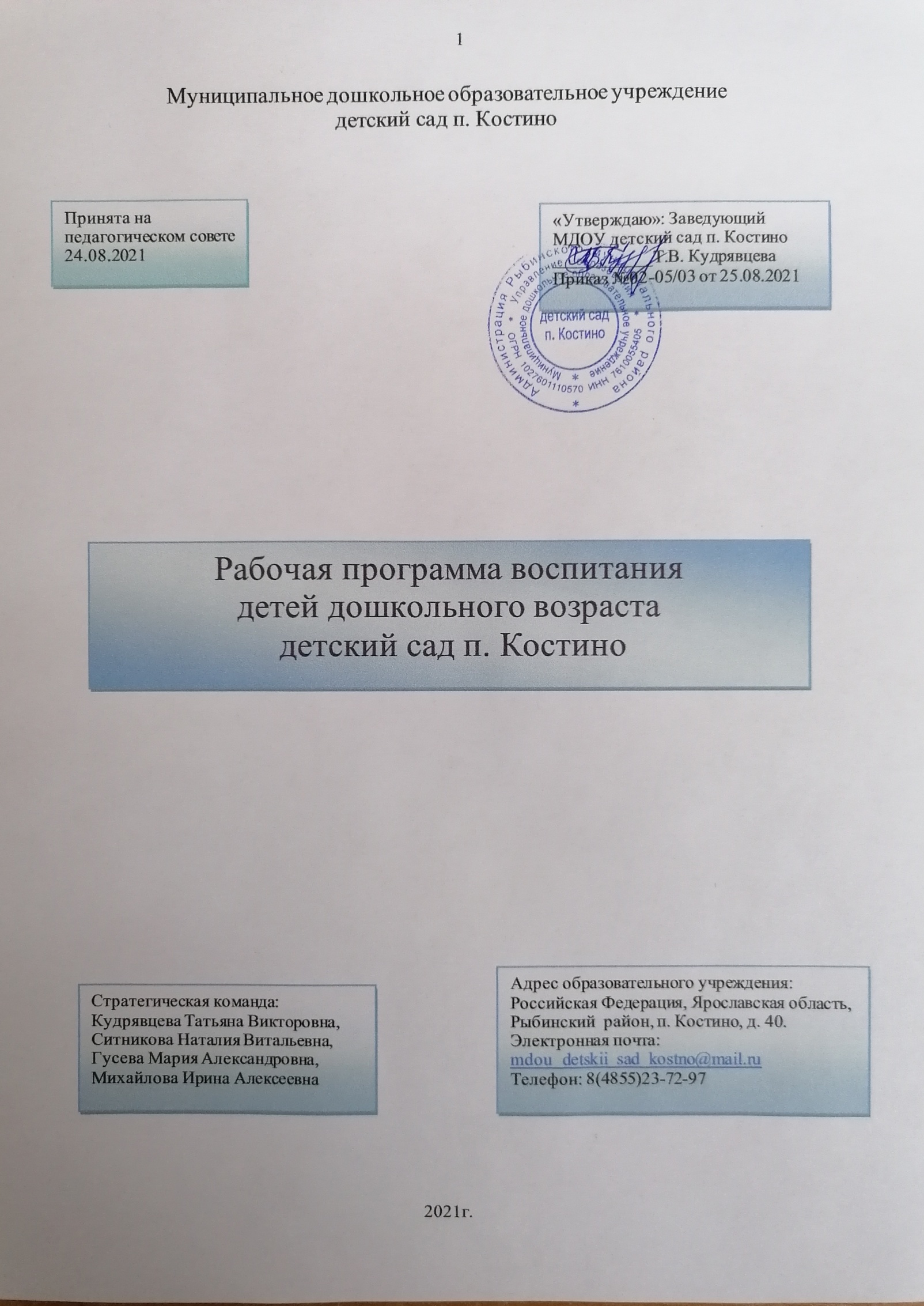 Пояснительная запискаРабочая программа воспитания (далее - Программа) определяет содержание и организацию воспитательной работы детского сада п. Костино на уровне дошкольного образования в муниципальном дошкольном образовательном учреждении.Содержание Программы разработано на основе следующих нормативно-правовых документов:1.     Федеральный закон от 29.12.2012г. № 273-ФЗ (ред. от 31.07.2020)«Об образовании в Российской Федерации» (с изм. и доп., вступ. в силу с 01.09.2020).Приказ Министерства образования и науки Российской Федерации от 17.10.2013 г. № 1155 «Об утверждении федерального государственного образовательного стандарта дошкольного образования».Указ Президента Российской Федерации от 7 мая 2018 г. № 204«О национальных целях и стратегических задачах развития Российской Федерации на период до 2024 года».Стратегия развития воспитания в Российской Федерации на период до 2025 года (утверждена распоряжением Правительства РФ от 29.05.2015 № 996-р).Государственная программа РФ «Развитие образования» (2018 - 2025 годы). Утверждена постановлением Правительства Российской Федерации от 26 декабря 2017 г. № 1642.Национальный проект «Образование» (утвержден президиумом Совета при Президенте Российской Федерации по стратегическому развитию и национальным проектам (протокол от 24 декабря 2018 г. N 16).Концепция развития дополнительного образования детей в Российской Федерации, утверждена распоряжением Правительства Российской Федерации от 04.09.2014 г. № 1726-р.СанПиН 2.4.1.3049-13 «Санитарно-эпидемиологические требования к устройству, содержанию и организации режима работы дошкольных образовательных организаций.Рабочая программа воспитания является обязательной частью основной образовательной программы, реализуемой в ДОУ, и призвана помочь всем участникам образовательных отношений реализовать воспитательный потенциал совместной деятельности.В центре развития программы воспитания находится личностное развитие воспитанников детского сада п. Костино и приобщение их к Российским традициям, нормам и ценностям.Коллектив ДОУ вправе разрабатывать и включать в Программу те модули, которые помогут в наибольшей степени реализовать воспитательный потенциал детского сада с учетом имеющихся социальных, кадровых и материально-технических ресурсов.К Программе прилагается календарный план воспитательной работы.Особенности организуемого в ДОУ воспитательного процессаПрограмма учитывает условия, существующие в дошкольном учреждении, индивидуальные особенности, интересы, потребности воспитанников и их родителей.Процесс воспитания в ДОУ основывается на общепедагогических принципах, изложенных в ФГОС дошкольного образования (Раздел I, пункт 1.2.):поддержка разнообразия детства;сохранение уникальности и самоценности детства как важного этапа в общем развитии человека, самоценность детства - понимание (рассмотрение) детства как периода жизни значимого самого по себе, без всяких условий; значимого тем, что происходит с ребенком сейчас, а не тем, что этот период есть период подготовки к следующему периодуличностно-развивающий и гуманистический характер взаимодействия взрослых (родителей (законных представителей), педагогических и иных работников Организации) и детей;уважение личности ребенка.Муниципальное дошкольное образовательное учреждение детский сад п. Костино – это малокомплектный детский сад, который находится в шаговой доступности от города и расположен в живописном, экологически чистом районе.  Детский сад ведёт тесное сотрудничество с социальными партнёрами: «Город мастеров»,  ЦДЮТ «Радуга», Покровский центр досуга, Покровская СОШ и др. Воспитатели ДОУ постоянно участвуют в социальных акциях, что позволяет привлечь, в рамках социально - педагогического партнёрства, по различным направлениям социализации воспитания.Задачи воспитания реализуются в течение всего времени нахождения ребенка в детском саду: в процессе ООД, режимных моментов, совместной деятельности с детьми и индивидуальной работы.Основные традиции воспитательного процесса в нашем детском саду являются  общие для всего детского сада событийные мероприятия, в которых участвуют дети разных возрастов. Межвозрастное взаимодействие дошкольников способствует их взаимообучению и взаимовоспитанию. Общение младших по возрасту ребят со старшими создает благоприятные условия для формирования дружеских отношений, положительных эмоций, проявления уважения, самостоятельности. Это дает больший воспитательный  результат, чем прямое влияние педагога.Детская художественная литература и народное  творчествотрадиционно рассматриваются   педагогами   ДОУ   в   качестве   наиболеедоступных и действенных в воспитательном отношении видов искусства, обеспечивающих развитие личности дошкольника в соответствии с общечеловеческими и национальными ценностными установками.Воспитатели и специалисты ДОУ ориентированы на организацию разнообразных форм детских сообществ. Это кружки, секции, творческие студии, лаборатории, детско-взрослые сообщества и др. Данные сообщества обеспечивают полноценный опыт социализации детей.Коллективное планирование, разработка и проведение общих мероприятий. В ДОУ существует практика создания творческих групп педагогов, которые оказывают консультационную, психологическую, информационную и технологическую поддержку своим коллегам в организации воспитательных мероприятий.В детском саду создана система методического сопровождения педагогических инициатив семьи. Организовано единое с родителями образовательное пространство для обмена опытом, знаниями, идеями, для обсуждения и решения конкретных воспитательных задач. Именно педагогическая инициатива родителей стала новым этапом сотрудничества с ними, показателем качества воспитательной работы.Цель и задачи воспитанияВ соответствии с Федеральным законом «Об образовании в РФ» воспитание - деятельность, направленная на развитие личности, создание условий для самоопределения и социализации обучающихся на основе социокультурных, духовно-нравственных ценностей и принятых в российском обществе правил и норм поведения в интересах человека, семьи, общества и государства, формирование у обучающихся чувства патриотизма, гражданственности, уважения к памяти защитников Отечества и подвигам Героев Отечества, закону и правопорядку, человеку труда и старшему поколению, взаимного уважения, бережного отношения к культурному наследию и традициям многонационального народа Российской Федерации, природе и окружающей среде (ст. 2, п. 2, в редакции Федерального закона «Об образовании в РФ» от 31.07.2020 N 304-ФЗ).        Цель воспитания в ДОУ: создание благоприятных условий для личностного роста ребёнка, формирование позитивной социализации посредством воспитательной деятельности.         Воспитание личности ребенка происходит только в процессе вовлечения его в социально значимую деятельность. В деятельности ребенок получает социальные знания, у него развивается позитивное отношение к общественным ценностям, приобретается опыт участия в социально важных делах.        Принимая во внимание цель и деятельностный характер воспитания, мы определили конкретные задачи:1. Содействовать развитию позитивного детско – родительского взаимодействия.2.Повышать эффективность социализации детей с ОВЗ за счёт создания инклюзивной развивающей среды.3. Формировать единую интернет платформу для родителей и педагогов детского сада с целью поддержки воспитательного процесса и обмена опытом.Цель и конкретные задачи воспитания позволяют выделить целевые приоритеты. В воспитании детей дошкольного школьного возраста таким целевым приоритетом является создание благоприятных условий для усвоения детьми социально значимых знаний основных норм и традиций того общества, в котором они живут.К наиболее важным из них относятся следующие:быть вежливым, послушным, доброжелательным, отзывчивым;уважать старших и заботиться о младших;стремиться устанавливать хорошие отношения с другими людьми;быть трудолюбивым, доводить начатое дело до конца;любить своих родителей, свой родной край и свое Отчество;беречь и охранять окружающую природу;соблюдать правила личной гигиены, режим дня, вести здоровый образ жизни.На основе знаний у ребенка складываются элементарные моральные суждения и оценки (что такое «хорошо» и что такое «плохо»), а общепринятые нормы и правила поведения начинают выступать для него как регулятор взаимоотношений между людьми и как нравственная норма своего поведения3. Виды, формы и содержание деятельностиРеализация цели и задач данной Программы осуществляется в рамках нескольких направлений воспитательной работы ДОУ детский сад п. Костино. Каждое из них представлено в соответствующем модуле.Модуль «Я гражданин своей страныЦель: Формирование основ гражданско-правовой культуры детей дошкольного возраста как предпосылки их успешной социализации в современном демократическом обществе.Задача: Способствовать формированию чувства патриотизма гражданской идентичностиОсвоение представлений о родном городе — его гербе, названии улиц, некоторых архитектурных особенностях, достопримечательностях Овладение представлениями о местах труда и отдыха людей в городе, об истории города и выдающихся горожанах. Освоение представлений о родной стране — ее государственных символах, столице и крупных городах, особенностях природы. Проявление интереса к ярким фактам из истории и культуры страны и общества, некоторым выдающимся людям России. Проявление желания участвовать в праздновании государственных праздников и социальных акциях страны и города.Виды организации деятельности воспитателя и воспитанников:  экскурсии  социальные, воспитательные акции  проекты  общественные праздники  конкурсы, викторины Примерные традиционные события, мероприятия модуля «Я - гражданин России»  День независимости России – «Мы дети России!»  День Российского флага  День города  День защитника Отечества  Проект «Георгиевская ленточка»  Флешмоб «Свеча Памяти»  Спортивно-патриотическая игра «Зарница»  Проект «Все профессии нужны, все профессии важны»Виды совместной деятельности: игровая, познавательная, коммуникативная, продуктивная, двигательная, трудовая, художественно- эстетическая.Основные формы и содержание деятельности:Проекты. В настоящее время проекты являются самой распространенной формой взаимодействия всех участников образовательных отношений. Традиционные события оформляются в различные проекты, где предусматриваются различные виды детской деятельности и формы проведения. В конце каждого проекта проводится итоговое мероприятие.Совместные игры. Это одна из основных форм воспитательного воздействия в процессе проведения традиционных мероприятий.Применяются различные виды игр: сюжетно-ролевые, творческие, подвижные и малоподвижные, народные, игры-драматизации, квест-игры.Творческие мастерские и детские студии. В мастерских и студиях ребята занимаются рисованием, лепкой, аппликацией, конструированием. Делают различные макеты, лэпбуки, экологические мобили, подарки, поделки для выставок, социальных акций. Совместно с воспитателями и родителями изготавливают атрибуты для совместных мероприятийВыставки. По тематике многих мероприятий проводятся выставки: информационные, фотовыставки, декоративно-прикладного искусства, экологические, социальные. Традиционными в детском саду стали выставки детских работ «Мой любимый детский сад», «Защитники Отечества», «День Победы», фотовыставки «Наши папы удалые», «Люблю тебя, мой край родной».Ярмарки достижений. На ярмарках представляются творческие работы детей. Активно привлекаются родители для участия в ярмарках семейного творчества по различным направлениям.Социальные и экологические акции. В акциях принимают участие сотрудники, родители и воспитанники дошкольного учреждения. В ходе акций дошкольники получают природоведческие знания, социокультурные и экологические навыки, активную жизненную позицию.Конкурсы, викторины. Эти мероприятия имеют познавательное содержание и проходят в развлекательной форме. Проводятся по всем направлениям развития дошкольников.Музыкально-театрализованные представления. Данные представления проводятся в виде концертов, театральных постановок, развлечений, музыкальной или театральной гостиной.Спортивные и оздоровительные мероприятия. В рамках многих традиционных событий предусматриваются различные виды двигательной деятельности (физкультурные досуги, соревнования, эстафеты), которые развивают у детей потребность в здоровом образе жизни и воспитывают любовь к спорту.Модуль «Человек трудом красен»Задача:  Приобщать к доступным видам трудовой деятельностиВиды организации деятельности воспитателя и воспитанников:  организация различных видов труда  трудовые акции  встречи с интересными людьми  экскурсии  ролевые игры Примерные традиционные события, мероприятия модуля «Мы любим трудиться»  Трудовая акция «Тропинка добрых дел»  Проект «Трудится – всегда пригодится»  Проект «Трудовые династии наших родителей»  Праздник урожая  Выставка поделок из овощей «Осенний переполох»Виды совместной деятельности: игровая, познавательная, коммуникативная, продуктивная, трудовая, художественно-эстетическая:Основные формы и содержание деятельности:1.Беседы. Эта форма является важной составляющей при формировании у дошкольников представлений о труде взрослых. Посредством беседы педагог не только знакомит детей с различными профессиями, но и представляет значимость и полезность труда для общества, способствует воспитанию у детей эмоционально-ценностного отношения к труду. 2. Организованная образовательная деятельность. В дошкольном учреждении разработаны конспекты занятий по ознакомлению с профессиями воспитателя, учителя, врача, повара, водителя, полицейского, сотрудника МЧС и др. Создан учебно-методический комплект для проведения НОД: планирование, картотеки игр и образовательных ситуаций, пособия, информационно-познавательные презентации. 3. Чтение литературы. В ДОУ сформирована «библиотека профессий», где собраны разнообразные произведения детской художественной литературы и фольклора, отображающие людей труда и трудовую деятельность. В процессе обсуждения педагоги обращают внимание дошкольников на трудолюбивых героев и персонажей 22 произведений, на особенности и результаты трудовой деятельности. Дети знакомятся с тематическими стихами, пословицами, поговорками. 4. Профориентационные игры. Применяются разнообразные игры, способствующие ознакомлению с профессиями: сюжетно-ролевые, настольные, дидактические, подвижные, игры-квесты, игры-драматизации.В игре появляется возможность проявить свои знания и умения. Особое внимание уделяется сюжетно-ролевым играм. 5. Экскурсии на производство .Благодаря экскурсиям дети получают возможность увидеть реальные условия, существенные характеристики и особенности той или иной профессии, лично познакомиться с представителями профессии. Экскурсии имеют большой воспитательный потенциал в воспитании у детей уважения и любви к труду. 6. Просмотр видеофильмов и презентаций. В детском саду создано электронное «Портфолио профессий», в котором представлены фотографии, цифровые презентации, видео-экскурсии, научно-популярные фильмы, отрывки из художественных и мультипликационных фильмов по многим профессиям. После просмотра цифровых материалов происходит обсуждение, составление рассказов о профессиях. 7. Хозяйственно-бытовой труд. Это активная форма общения и взаимопомощи в детской среде, способствующая ранней позитивной социализации и ранней профориентации ребенка. В процессе различных видов хозяйственно-бытового труда у детей формируются элементарные трудовые навыки и умения, развиваются социальные качества личности: трудолюбие, самостоятельность, ответственность за порученное дело, самоконтроль и самосознание. 8. «Мастерская профессий».В мастерской ребята оформляют лэпбуки по профессиям, изготавливают атрибуты к играм, конструируют. В изобразительной деятельности отображают свои знания и отношение к профессиям. 9. Проекты. Педагоги активно разрабатывают проекты о разных профессиях. Проектная деятельность объединяет обучение и воспитание в целостный образовательный процесс и дает возможность построить взаимодействие на основе индивидуальных особенностей каждого ребенка.3.3.Модуль «Я часть природы»В процессе ознакомления с природой малыши узнают: объекты и явления неживой природы, которые доступны ребенку для непосредственного восприятия. Знакомство с животными и растениями, которых можно встретить в ближайшем природном окружении. Общие представления о конкретном животном или растении, отдельных его частях, их характерных признаках, особенностях образа жизни. Освоение отдельных признаков конкретных животных и растений как живых организмов. Получение первичных представлений о себе через взаимодействие с природой.Накопление представлений о городе как сообществе растений, животных и человека, о планете Земля и околоземном пространстве. Понимание, что Земля — общий дом для всех растений, животных, людей. Освоение особенностей поведения в природе культурного человекаВиды организации деятельности воспитателя и воспитанников:  виртуальные экскурсии  экологические акции и праздники  проекты  конкурсы, викторины, выставки  экологический театр и экологические сказки  исследовательская деятельность  обсуждение, обыгрывание проблемных ситуаций;  просмотр и обсуждение кинофильмов, мультфильмов, презентаций. Примерные традиционные события, мероприятия модуля «Я - часть природы»  Экологическая акция «Покормите птиц зимой»  Экологическая акция «Берегите первоцветы – украшение планеты»  Дизайн-проект «Украсим детский сад цветами»  День Земли  День птиц  Экологический проект «Будь природе другом»Виды организации деятельности воспитателя и воспитанников:Чтение художественной литературыСюжетно – ролевые игрыИгры проектного планаПриобщение детей к участию в общих делахКоммуникационное общениеБеседыМузыкально – театрализованные представленияПримерные традиционные события,Виды совместной деятельности: игровая, познавательная, коммуникативная, продуктивная, трудовая, художественно-эстетическая:Основные формы и содержание деятельностиВоспитывающее влияние на ребенка осуществляется через такие формы работы с предметноразвивающей средой ДОУ как  оформление интерьера помещений (холлов, коридоров, залов, лестничных пролетов и т.п.) и их периодическая переориентация  размещение регулярно сменяемых экспозиций: творческих работ дошкольников, позволяющих им реализовать свой творческий потенциал, а также знакомящих их с работами друг друга; картин определенной тематики, фотоотчетов об интересных событиях, происходящих в детском саду.  озеленение территории, разбивка клумб, оборудование спортивных и игровых площадок, оздоровительно-рекреационных зон;  создание литературной гостиной со стеллажами свободного книгообмена, на которые желающие дети, родители и педагоги могут выставлять для общего пользования свои книги, а также брать с них для чтения любые другие;  благоустройство групповых помещений, позволяющее воспитанникам проявить свои фантазию и творческие способности,  событийный дизайн – оформление пространства проведения конкретных событий (праздников, развлечений, конкурсов, творческих вечеров, выставок и т.п.);  регулярная организация и проведение конкурсов творческих проектов по благоустройству различных участков территории (например, высадке культурных растений, закладке газонов, сооружению альпийских горок, созданию инсталляций и иного декоративного оформления;  акцентирование внимания дошкольников и родителей посредством элементов предметно - эстетической среды (стенды, плакаты, инсталляции) на важных для воспитания ценностях детского сада, его традициях.3.4 Модуль «Шаги к здоровью»3.5 Модуль «Что такое хорошо и что такое плохо»Цель: Формировать навыки безопасного поведения детей на поступках сказочных героев.Задачи: учить различать плохие поступки, коварные советы, понимать, что красивая, привлекательная внешность не всегда соответствует хорошим внутренним качествам, развивать мышление, сообразительность, фантазию.Виды организации деятельности воспитателя и воспитанников:Чтение художественной литературыСюжетно – ролевые игрыИгры проектного планаПриобщение детей к участию в общих делахКоммуникационное общениеБеседыМузыкально – театрализованные представленияПримерные традиционные события,Виды совместной деятельности: игровая, познавательная, коммуникативная, продуктивная, трудовая, художественно-эстетическая:Основные формы и содержание деятельностиМодуль «Взаимодействие с родителями»Необходимость взаимодействия педагогов с родителями традиционно признаётся важнейшим условием эффективности воспитания детей.Более того, в соответствии с ФГОС ДО сотрудничество с родителями является одним из основных принципов дошкольного образования.Нельзя забывать, что личностные качества (патриотизм, доброжелательность, сострадание, чуткость, отзывчивость) воспитываются в семье, поэтому участие родителей в работе ДОУ, в совместных с детьми мероприятиях, их личный пример – все это вместе дает положительные результаты в воспитании детей, приобщении к социокультурным нормам.Поэтому активное включение родителей в единый совместный воспитательный процесс позволяет реализовать все поставленные задачи и значительно повысить уровень партнерских отношений.Цель взаимодействия: объединение усилий педагогов ДОУ и семьи по созданию условий для развития личности ребенка на основе социокультурных, духовно-нравственных ценностей и правил, принятых в российском обществе.Задачи:Повысить	компетентность	родителей	в	вопросах	развития личностных качеств детей дошкольного возраста.Оказать	психолого-педагогической	поддержку	родителям	в воспитании ребенка.Объединить	усилия	педагогов	и	семьи	по	воспитанию дошкольников посредством совместных мероприятий.Основные формы и содержание работы с родителями:Анкетирование. Данная форма используется с целью изучения семьи, выявления образовательных потребностей и запросов родителей. Способствует установлению контактов, а также для согласования воспитательных воздействий на ребенка.Консультации. Это самая распространенная форма психолого- педагогической поддержки и просвещения родителей. Проводятся индивидуальные и групповые консультации по различным вопросам воспитания ребенка. Активно применяются консультации-презентации с использованием ИК-технологий.Мастер-классы. Активная форма сотрудничества, посредством которой педагог знакомит с практическими действиями решения той или иной задачи. В результате у родителей формируются педагогические умения по различным вопросам воспитания детей.Педагогический тренинг. В основе тренинга – проблемные ситуации, практические задания и развивающие упражнения, которые«погружают» родителей в конкретную ситуацию, смоделированную в воспитательных целях. Способствуют рефлексии и самооценке родителей по поводу проведённой деятельности.Круглый стол. Педагоги привлекают родителей в обсуждение предъявленной темы. Участники обмениваются мнением друг с другом, предлагают своё решение вопроса.«Родительская школа». Добровольное объединение родителей. Раз в месяц проводятся тематические встречи, на которых специалисты и воспитатели предлагают обсуждение вопросов и решением проблем по конкретным темам. Очень часто тема встречи запрашивается родителями. Поддержка родительских инициатив способствует установлению доверительных партнерских отношений межу педагогами и семьями воспитанников.«Родительская почта». В детском саду организована дистанционная форма сотрудничества ДОУ с родителями. Взаимодействие происходит в социальных сетях в «ВКонтакте», «Одноклассники», через мессенджеры WhatsApp, Viber и через видеозвонки. Такая форма общения позволяет родителям уточнить различные вопросы, пополнить педагогические знания, обсудить проблемы.Праздники, фестивали, конкурсы, соревнования. Ежемесячно проводятся совместные с родителями мероприятия, которые включают в общее интересное дело всех участников образовательных отношений. Тем самым оптимизируются отношения родителей и детей, родителей и педагогов, педагогов и детей.«Мастерская». В рамках данной формы сотрудничества родители и педагоги (часто при участии детей) совместно изготавливают атрибуты и пособия для игр, развлечений и других мероприятий.Родительские	собрания.	Посредством	собраний координируются действия родительской общественности и педагогического коллектива по вопросам обучения, воспитания, оздоровления и развития детей.Родительские конференции. На данном мероприятии родители делятся своим опытом воспитания и обучения детей. Также на конференции выступают педагоги, где с профессиональной точки зрения раскрывают тему конференции.Основные направления самоанализа воспитательной работыСамоанализ воспитательной работы в ДОУ осуществляется ежегодно старшим воспитателем и воспитателями.Цель:	выявление	основных	проблем	воспитательного	процесса	и последующее их решение.Самоанализ проводится по двум направлениям:Результаты воспитания, социализации и саморазвития детей дошкольного возраста.Критерием	данного	направления	является	динамика	личностного развития детей.Анализ осуществляется воспитателями и старшим воспитателем, затем результаты обсуждаются.Основной	метод	получения	информации	-	педагогическоенаблюдение.Это может быть наблюдение за поведением детей в процессе режимных моментов, в специально создаваемых педагогических ситуациях, в игровой и коммуникативной деятельности.Особое внимание уделяется наблюдению за поведением ребёнка в тех ситуациях, которые побуждают его делать тот или иной ценностный выбор (ситуация конфликта, нравственного выбора и др.).Наблюдения фиксируются в «Тетради наблюдений».Кроме этого, можно использовать методику А.М. Щетининой, Л.В. Кирс «Неоконченные ситуации», а также «Шкальную оценку сформированности социальных форм поведения ребенка» этих же авторов. (См. Приложение 2).Методики опубликованы в учебно-методическом пособии А.М. Щетининой «Диагностика социального развития ребенка». - Великий Новгород: НовГУ им. Ярослава Мудрого, 2000.Состояние организуемой в детском саду совместной деятельности детей и взрослых.Критерием, на основе которого осуществляется анализ, является наличие в дошкольном учреждении интересной, событийно - насыщенной и личностно - развивающей совместной деятельности детей и взрослых.Анализ осуществляется старшим воспитателем, воспитателями, специалистами и родителями, которые знакомы с воспитательной работой в ДОУ.Могут	быть	использованы	беседы	с	детьми	о	проведенных мероприятиях.Особое внимание при этом уделяется вопросам, связанным с:качеством реализации воспитательного потенциала организованной образовательной деятельности (ООД);качеством функционирования детско-взрослых сообществ;- качеством организации и развития традиций в детском саду;качеством воспитательной работы мини-музеев;качеством дополнительных образовательных услуг;качеством ранней профориентационной работы;качеством организации развивающей предметно-пространственной среды ДОУ, её воспитательным потенциалом;качеством взаимодействия дошкольного учреждения и родителей (законных представителей) воспитанников.Результатом самоанализа является перечень выявленных достоинств и недостатков воспитательного процесса и проектируемые, на основе анализа, дальнейшие педагогические действия.ЛитератураАникина Т.М., Степанова Г.В., Терентьева Н.П. Духовно- нравственное и гражданское воспитание детей дошкольного возраста. Сост.:- М.: УЦ «Перспектива», 2012.Арапова-Пискарёва Н. «Воспитательная система «Маленькие россияне». Программа нравственно-патриотического воспитания дошкольников». – М.: Мозаика-Синтез, 2005.Бабинова Н.В. Тематические фольклорные вечера для дошкольников. – СПб: «Детство-Пресс», 2014.Безрукова М.И., Волкова Н.Н. Музейная педагогика в системе дошкольного образования. https://moluch.ru/th/4/archive/94/3351/Белая К.Ю. Методическая работа в ДОУ: анализ, планирование, формыи методы / К.Ю. Белая. - М.: Перспектива, 2010.Газзаева З.Ш., Абрамочкина О.Ю. Воспитание ценностных ориентиров личности дошкольника// «Управление ДОУ». – 2010. № 7.Дошкольникам о защитниках отечества: методическое пособие по патриотическому воспитанию в ДОУ / под. ред. Л.А. Кондрыкинской. – М.: Сфера, 2006.Зеленова Н.Г., Осипова Л.Е. Мы живем в России. Гражданско- патриотическое воспитание дошкольников. (Средняя, старшая, подготовительная группы). - М.: «Издательство Скрипторий 2003», 2008.Князева О.Л., Маханева М.Д. Приобщение детей к истокам русской народной культуры. – СПб.: Детство-Пресс, 2010.Ковалева Г.А. Воспитание маленького гражданина: Практическое пособие для работников дошкольных образовательных учреждений.- 2-е изд., испр. и доп.-М.: АРКТИ, 2005.Кокуева Л.В. Духовно-нравственное воспитание дошкольников на культурных традициях своего народа: Методическое пособие.- М.: АРКТИ, 2005.Колесникова И.А. Воспитательная деятельность педагога: Учеб. пособие для студ. высш. учебн. заведений. 3-е изд. стер. М.: Издательский центр «Академия», 2007.Комратова Н.Г., Грибова Л.Ф. Патриотическое воспитание детей 4-6 лет: методическое пособие. - М.: Творческий центр «Сфера», 2007.Кондрыкинская Л.А. Занятия по патриотическому воспитанию в ДОУ. М.: Творческий центр «Сфера», 2010.Леонова Н.Н. Нравственно-патриотическое воспитание старших дошкольников: целевой творческий практико-ориентированный проект. - Волгоград: Издательство «Учитель», 2013.Лопатина А., Скребцова М. Вечная мудрость сказок. Уроки нравственности в притчах, легендах и сказках народов мира. Кн. 1 – 2 – е изд.– М.: «Амрита – Русь», 2009. (Серия «Образование и творчество»).Маханева М.Д. «Нравственно-патриотическое воспитание дошкольников». – М: Сфера, 2010.Методика воспитательной работы: учебное пособие для студ. высш.учебн. заведений / Под ред. В.А. Сластенина. - М.: «Академия», 2009. 160с.Микляева Н.В. Нравственно-патриотическое и духовное воспитание дошкольников. - М.: Творческий центр «Сфера», 2013.Морозова А.Н. Музейная педагогика: Из опыта методической работы/ Под ред. А.Н. Морозовой, О.В. Мельниковой. – М.: Сфера, 2006.Моя страна. Возрождение национальной культуры и воспитание нравственно-патриотических чувств у дошкольников: практическое пособие для воспитателей и методистов. - Воронеж: Учитель, 2005.Нестеренко Н. Мини-музеи в ДОУ // Обруч, 2000, № 6. – Стр. 30-31.Новикова Г.П. Эстетическое воспитание и развитие творческойактивности у детей дошкольного возраста средствами народного искусства // Творческая педагогика накануне нового века: Материалы 1 научно- практической конференции. - М.: МПГУ, 1997. - С.214-216.Новицкая М.Ю. Наследие: патриотическое воспитание в детском саду - Москва: Линка-Пресс, 2003.Петрова В.И., Стульник Т.Д. Этические беседы со школьниками. Для занятий с детьми 4-7 лет. ФГОС. – М.: Мозаика-Синтез, 2015.Попова И.А. О диалоге музейной и семейной педагогики в практике дополнительного образования дошкольников. // Управление ДОУ, 2006, № 5. – Стр. 84.Рыжова Н.А., Логинова Л.В., Данюкова А.И. Мини-музей в детском саду. – М.: Линка-Пресс, 2008.Степанов П.В. Воспитательный процесс: от изучения результатов куправлению по результатам // Воспитательная работа. 2010 №4. С.61- 64.Столяров Б. Педагогическая деятельность музея. // Дошкольное воспитание, 2002, № 11. – Стр. 66.Тихонова О.Г. Дошкольнику о музейной культуре: Методическое пособие для воспитателей, педагогов ДОУ и родителей. – М.: АРКТИ, 2006.Щетинина А.М. Диагностика социального развития ребенка:Учебно-методическоепособие. - Великий Новгород: НовГУ им. Ярослава Мудрого, 2000.ПРИЛОЖЕНИЯПриложение 1.Календарный план воспитательной работы СентябрьОктябрьНоябрьДекабрьЯнварьФевральМартАпрельМайПриложение 2.Диагностические материалы(из учебно-методического пособия А.М. Щетининой Диагностика социального развития ребенка: Учебно-методическое пособие. -Великий Новгород: НовГУ им. Ярослава Мудрого, 2000)Методика «Неоконченные ситуации»(А.М.Щетинина, Л.В.Кирс)Цель:	изучение	особенностей	принятия	и	осознания	детьми нравственной нормы.Материал:	9неоконченных	ситуаций,описывающих	выполнение	и нарушение нравственных черт с учетом возраста ребенка.Проведение исследования. Исследование проводится индивидуально. Ребенку говорят: "Я буду рассказывать тебе истории, а ты их закончи". Ситуации.Дети строили город. Оля не хотела играть. Она стояла рядом и смот-рела, как играют другие. К детям подошла воспитательница и сказала: "Мы сейчас будем ужинать. Пора складывать игрушки. Попросите Олю помочь вам". Тогда Оля ответила... Что ответила Оля? Почему?Кате на день рождения мама подарила красивую куклу. Катя стала с ней играть. Тут к ней подошла ее младшая сестра Вера и сказала: "Я тоже хочу поиграть с этой куклой". Тогда Катя ответила... Что ответила Катя? Почему?Люба и Саша рисовали. Люба рисовала красным карандашом, а Саша - зеленым. Вдруг Любин карандаш сломался. "Саша, - сказала Люба, - можно мне дорисовать картинку твоим карандашом?" Саша ей ответила...Что ответила Саша? Почему?Маша и Света убирали игрушки. Маша быстро сложила кубики в коробку. Воспитатель ей сказал: "Маша, ты сделала свою часть работы. Если хочешь, иди играй или помоги Свете закончить уборку". Маша ответила...Что ответила Маша? Почему?Петя принес в детский сад игрушечный самосвал. Всем детям захотелось поиграть с этой игрушкой. Вдруг к Пете подошел Сережа, выхватил машину и стал с ней играть. Тогда Петя... Что сделал Петя? Почему?Катя и Вера играли в пятнашки. Катя убегала, а Вера догоняла. Вдруг Катя упала. Тогда Вера... Что сделала Вера? Почему?Таня и Оля играли в "дочки-матери". К ним подошел маленький мальчик и попросил: "Я тоже хочу играть. "Мы тебя не возьмем, ты еще маленький," - ответила Оля. А Таня сказала... Что сказала Таня? Почему?Коля играл в "лошадки". Он бегал и кричал: "Но, но, но!" В другой комнате мама укладывала спать его маленькую сестренку Свету. Девочка никак не могла заснуть и плакала. Тогда мама подошла к Коле и сказала: "Не шуми, пожалуйста, Света никак не может заснуть." Коля ей ответил...Что ответил Коля? Почему?Саша гулял около дома. Вдруг он увидел маленького котенка, который дрожал от холода и жалобно мяукал. Тогда Саша... Что сделал Саша? Почему?Помните, что в каждом случае нужно добиваться от ребенка мотивировки ответа.Обработка данных. В процессе анализа результатов учитывается характер поступка и его аргументации. По особенностям придуманного ребенком поступка героя ситуации можно судить о степени принятия им нравственной нормы, а по характеру аргументации поступка - об осознании этой нормы.Высокий	уровень: ребенок	придумывает	поступок героя, адекватный социально - принятой этической норме, умеет объяснить этот поступок с позиций нормы.Средний уровень: ребенок домысливает поступок, соответствующий общепринятой норме, но не может аргументировать его.Низкий уровень: ребенок придумывает окончание ситуации,в которой герой совершает поступок, не отвечающий социальной нравственной норме.Шкальная оценка сформированности социальных форм поведения ребенка (по результатам наблюдения)(А.М.Щетинина,Л.В.Кирс) Возраст	Группа  	Фамилия, имя ребенка  	Воспитатели группы, младшие воспитатели и родители, независимо друг от друга, каждый в своей отдельной анкете отмечают, в какой степени поведение того или иного ребенка соответствует указанным на полюсах каждой из шкал формам.Каждая шкала в обе стороны делится на 10 делений, что соответствует 10 баллам как по положительным, так и по отрицательным качествам:10	0	10Ребенок может обнаруживать наряду с положительным поведением также и негативное. Поэтому на шкале это может быть выражено, к примеру, в 6-и баллах по шкале со знаком "-", и в 4-х баллах - по шкале со знаком "+".Интерпретация данных оценок. Сопоставить результаты оценивания каждым взрослым поведения ребенка. Найти величину среднего балла по каждой шкале отдельно, а затем средний балл по совокупности оценок по положительным формам поведения и по отрицательным.На основании полученных результатов можно определить ряд задач развития у ребенка определенных качеств и адекватных им способов педагогического воздействия.№СодержаниеСтр.Пояснительная записка3I.Особенности	организуемого	в	ДОУ	воспитательногопроцесса4II.Цель и задачи воспитания5III.Виды, формы и содержание деятельности63.1.Модуль «Я гражданин своей страны»73.2.Модуль «Человек трудом красен»93.3.Модуль «Я часть природы»103.4.Модуль «Шаги к здоровью»123.5.Модуль «Что такое хорошо и что такое плохо»133.6.Модуль «Работа с родителями»15IV.Основные направления самоанализа воспитательной работы17V.Литература19Приложения211.Приложение 1. Календарный план воспитательной работы212.Приложение 2. Диагностические материалы31Направление деятельностиНазвание мероприятияГруппыОтветст- венныеТрадиции детского садаПраздник «Детский сад очень рад: вновь встречает он ребят» в рамках «Дня открытых дверей».Все группыЗаведующий, ст. воспитатель, воспитатели, специалистыДОУТрадиции детского садаЭкологическая	акция«Чистые дорожки».Все группыВоспитателиООДРазработка	педагогамиконспектов	ООД, направленных на воспитание дошкольников.Все группыВоспитателиДетско- взрослые сообществаОрганизация работы детско- взрослых сообществ:создание сообществ;разработка методического обеспечения;организация РППС.младшая, средняя, старшая, подготовит.Заведующий, завхоз,ст. воспитатель, воспитатели, специалистыДОУМузейная педагогикаРазработка	методического обеспечения	и	пополнение материально-технического обеспечения мини-музеев.Все группыЗаведующий, завхоз,ст. воспитатель,воспитатели, специалистыРанняя профориентацияРазработка		проектов	по ранней	профориентациидетей.Старшая, подготовит.ВоспитателиРППСОформление	помещений	и интерьеров групп.Благоустройство территории ДОУВсе группыЗаведующий, завхоз,ст. воспитатель,воспитатели,специалисты ДОУРабота с родителямиТематическое	мероприятие«День открытых дверей».Все группыЗаведующий, ст. воспитатель, воспитатели, специалисты ДОУРабота с родителямиАнкетирование родителей по темам: «Расскажите о своем	ребенке»,«Оздоровление    в    семье»,«Изучение	запросов	иобразовательных потребностей родителей».Все группыЗаведующий, ст. воспитатель, воспитатели, специалисты ДОУРабота с родителямиРодительские собрания.Все группыЗаведующий, ст. воспитатель, воспитатели, специалисты ДОУНаправление деятельностиНазвание мероприятияГруппыОтветст- венныеТрадиции детского садаТематическое мероприятие	«День здоровья»Все группыСт. воспитатель, воспитатели,специалисты ДОУТрадиции детского садаТрадиции детского садаАкция	по	безопасности дорожного		движения«Светофор»младшая, средняя, старшая,подготовит.ВоспитателиТрадиции детского садаПроведение			серии образовательных мероприятий				по формированию		у	детей эмоционально- ценностных представлений	о	своей семье, родном доме, своей малой Родине.Все группыВоспитатели, специалисты ДОУДетско-взрослые сообществаПроведение жестово- образных игр на основе потешек и фольклорныхпесенок.младшаяСт. воспитатель, воспитателиПроведение	открытых сюжетно-ролевых	игр:«Пост ГИБДД», «Поездка в автобусе».СредняяКвест-игра	«На	помощь доктору Айболиту».СтаршаяАкция	«Трудовой десант».Подготовит.Музейная педагогикаЭкскурсии	по	мини- музеям			ДОУ:ознакомление	и	игры	с экспонатами.Все дошкольные группыВоспитателиРанняя профориентацияФотовыставки«Профессии	наших родителей»Все группыВоспитателиРППССмотр-конкурс	по подготовке РППС к новому учебному году«Воспитательный потенциал	предметно- пространственной	среды группы».Все группыСт. воспитатель, воспитателиРабота с родителямиФотоконкурс с участием родителей «Здоровье семьи в объективе»Все группыСт. воспитатель, воспитатели, специалисты ДОУРабота с родителямиСовместные	с	детьми походы,экскурсии.Средняя, старшая, подготовит.Ст. воспитатель, воспитатели, специалисты ДОУНаправлениедеятельностиНазвание мероприятияГруппыОтветственныеТрадиции детского садаПраздник	«Деньнародного единства».Все группыСт.воспитатель,воспитатели,специалисты ДОУСезонные	праздники«Осенины».Все группыСт. воспитатель, воспитатели, специалистыДОУВыставка рисунков ко ДнюМатери «От чистого сердца,	простыми словами».Все группыСт. воспитатель, воспитателиООДПроведение	серии образовательных мероприятий		по приобщению дошкольников			к здоровому образу жизни.Все группыВоспитатели, специалисты ДОУДетско-взрослые сообществаИгра-драматизация«Любимые сказки».младшаяСт. воспитатель, воспитатели, специалисты ДОУДетско-взрослые сообществаКонкурс	по	ПДД«Колесико безопасности».СредняяСт. воспитатель, воспитатели, специалисты ДОУДетско-взрослые сообществаЭкскурсия	в	пожарную часть.СтаршаяСт. воспитатель, воспитатели, специалисты ДОУДетско-взрослые сообществаПроект	«Бабушкародная».Подготовит.Ст. воспитатель, воспитатели, специалисты ДОУМузейная педагогикаПосещение региональных выставок прикладного творчества.Все дошкольные группыВоспитателиРанняяпрофориентацияЭкскурсии	по	детскомусаду	с	цельюмладшаяВоспитателиознакомления	профессий взрослых.Экскурсии по детскому саду и на ближайшие производства с целью ознакомления профессий взрослых.Все дошкольные группыРППСЗащита	дизайн-проектов воспитательной предметно- пространственной	среды группы (на выбор):Дизайн-проект«Организация мини-музея в группе».Дизайн-проект«Гибкое зонирование помещения группы на основе	гендерного подхода».Дизайн-проект«Использование воспитательного потенциала	участков детского сада».Все группыСт. воспитатель, воспитателиРабота с родителямиМастер-класс «Методы формирования навыков самообслуживания	у младших дошкольников».младшая, 2-я группа раннего возрастаВоспитателиРабота с родителямиМастер-класс	«Формы	и методы	нравственноговоспитания детей».Средняя, старшая,подготовит.ВоспитателиНаправление деятельностиНазвание мероприятияГруппыОтветственныеТрадиции детского садаПроведение	праздника«Новый год».Все группыСт. воспитатель,воспитатели,специалистыДОУЭкологическая	акция«Кормушка для птиц».Все группыВоспитателиООДПроведение					серии образовательных мероприятий						по ознакомлению		детей		с нормами	и		ценностями, принятыми		в	обществе, включая		моральные		инравственные ценности.Все группыВоспитатели, специалисты ДОУДетско-взрослые сообществаПроведение	открытого практического		занятия«Книжкина больница».младшаяСт. воспитатель, воспитатели, специалисты ДОУДетско-взрослые сообществаПроведение	игр-тренингов:	«Помоги Незнайке перейти улицу»,«На перекрестке», «Едем, едем на велосипеде!».СредняяСт. воспитатель, воспитатели, специалисты ДОУДетско-взрослые сообществаИгра-соревнование«Полоса препятствий».СтаршаяСт. воспитатель, воспитатели, специалисты ДОУДетско-взрослые сообществаТворческая	мастерская«Новогодние подарки».Подготовит.Ст. воспитатель, воспитатели, специалисты ДОУМузейная педагогикаФестиваль	«Музеи России» (виртуальные экскурсии по музеям российских городов).Все дошкольные группыСт. воспитатель, воспитателиМузейная педагогикаРанняя профориентацияСмотр-конкурс«Дидактические игры по ознакомлению	с профессиями».Все группыВоспитателиРППССмотр-конкурс новогоднего		оформления групп	«Новогодняя сказка».младшая, 2-я группа раннего возрастаСт. воспитатель, воспитатели, специалисты ДОУРППССмотр-конкурс новогоднего	оформления групп «Новогодние окна».Средняя, старшая, подготовит.Ст. воспитатель, воспитатели, специалисты ДОУРабота с родителямиСовместное изготовление в	«Мастерской» атрибутов и костюмов для новогоднего праздника.Все группыВоспитатели, специалисты ДОУНаправление деятельностиНазвание мероприятияГруппыОтветственныеТрадиции детского садаТематические мероприятия	в	рамках«Книжкиной недели».Все группыВоспитатели, специалисты ДОУТрадиции детского садаКомплекс	досуговых мероприятий «Зимние забавы».Все группыВоспитатели, специалисты ДОУТрадиции детского садаРазвлечение	«Здравствуй, солнце!»Все группыВоспитатели, специалистыДОУООДПроведение				серии образовательных мероприятий				по воспитанию	дружеских взаимоотношений	между детьми,	уважительного отношения к окружающим людям.Все группыВоспитатели, специалисты ДОУДетско-взрослые сообществаВыставка творческих работ детей по теме«Книжки-малышки».младшаяСт. воспитатель, воспитатели, специалисты ДОУДетско-взрослые сообществаВыставка «Дидактические игры по ПДД».СредняяСт. воспитатель, воспитатели, специалисты ДОУДетско-взрослые сообществаПроведение открытой игры-тренинга «Сам себе доктор» с применением оздоровительныхтехнологий.СтаршаяСт. воспитатель, воспитатели, специалисты ДОУДетско-взрослые сообществаСт. воспитатель, воспитатели, специалисты ДОУМузейная педагогикаПраздник	«Фольклорные посиделки»		на	основе регионального содержания.Все дошкольные группыВоспитателиРанняя профориентацияИзготовление атрибутов к играм,	лэпбуков, элементов костюмов в«Мастерской профессий».Все дошкольные группыВоспитателиРППСКонкурс	кормушек	для птиц «Птичья столовая».Все группыСт. воспитатель, воспитатели,Работа с родителямиКруглый	стол«Формирование	духовно- нравственных		и патриотических представлений		у дошкольников в процессе различных видов детской деятельности».Все группыСт. воспитатель, воспитатели, специалисты ДОУНаправлениедеятельностиНазваниемероприятияГруппыОтветственныеТрадиции детского садаТематический праздник«День	защитника Отечества».младшие, средняяСт. воспитатель, воспитатели, специалисты ДОУТрадиции детского садаВоенно-спортивная игра«Зарница», посвященная	«Дню защитника Отечества».Старшая. подготовит.Ст. воспитатель, воспитатели, специалисты ДОУТрадиции детского садаФотовыставка«Наши папы удалые».Все группыВоспитателиТрадиции детского садаООДПроведение	серии образовательных мероприятий		поознакомлению	с героической историей и государственными символами России.Все группыВоспитатели, специалисты ДОУДетско-взрослые сообществаВыставка	детских книг «Моялюбимая книжка».младшаяСт. воспитатель, воспитатели, специалисты ДОУДетско-взрослые сообществаВикторина	«Азбука безопасности».СредняяСт. воспитатель, воспитатели, специалисты ДОУДетско-взрослые сообществаИгры-практикумы:«Укладка	костра»,«Ориентирование по компасу»,«Ориентирование по карте»,	«Разложи палатку».СтаршаяСт. воспитатель, воспитатели, специалисты ДОУДетско-взрослые сообществаПроведение группового сбора	«Уроки доброты».Подготовит.Ст. воспитатель, воспитатели, специалисты ДОУМузейная педагогикаСмотр-конкурс		на лучший	уголокВсе дошкольныеСт. воспитатель, воспитателикраеведения	«Край,	в котором я живу».группыРанняя профориентацияОткрытые мероприятия по	организации профориентационных игр (сюжетно-ролевых, настольных, дидактических, подвижных,	игр-квестов,	игр- драматизаций).Все дошкольные группыВоспитателиРППСКонкурс	сюжетно-ролевых	игр«Воспитание	в сюжетной игре».Все группыСт. воспитатель, воспитатели, специалисты ДОУРабота с родителямиПедагогический тренинг с родителями:«Способы			решения нестандартных ситуаций	в	вопросах нравственного воспитания детей».Все группыСт. воспитатель, воспитатели, специалисты ДОУНаправление деятельностиНазвание мероприятияГруппыОтветственныеТрадицииТворческие	мастерскиеВсе группыВоспитателидетского сада«Подарок для мамочки».Проведение праздника «8Все группыСт.Марта».воспитатель,воспитатели,специалистыДОУФольклорное развлечение	«Широкая Масленица».Все группыСт. воспитатель, воспитатели, специалистыДОУООДПроведение	серии образовательных мероприятий		по формированиюбережного отношения к окружающему природному миру.Все группыВоспитатели, специалисты ДОУДетско- взрослые сообществаВыставка дидактических игр, способствующих развитию у детей интереса к книге«Книжные игры».младшаяСт. воспитатель, воспитатели,Детско- взрослые сообществаВыставка разработанных схем,	моделей,	макетов«Безопасный маршрут».СредняяСт. воспитатель, воспитатели,Детско- взрослые сообществаВикторина «Безопасное поведение дома и на улице».СтаршаяСт. воспитатель, воспитатели,Детско- взрослые сообществаОрганизация мастерской«Ремонт игрушек».Подготовит.Ст. воспитатель, воспитатели,Музейная педагогикаКонкурс на лучшего экскурсовода среди детей группы и детского сада«Я покажу тебе музей».Все дошкольные группыСт. воспитатель, воспитателиРанняя профориентацияКонкурс	видеороликов по		проведению профориентационных игр.Все дошкольные группыСт. воспитатель, воспитателиРППСВыставка-презентацияВсе группыСт.«Разработка современных	объектов РППС»	(развивающие модульные		подвесы, лэпбуки, макеты и др.).воспитатель, воспитатели,Работа с родителямиВыставка	совместных с детьми		рисунков«Генеалогическое дерево семьи».Все группыВоспитателиНаправление деятельностиНазвание мероприятияГруппыОтветственныеТрадиции детского садаЯрмарка	достижений: тематические мероприятия		в	рамках«Театральной недели».Все группыСт. воспитатель, воспитатели, специалистыДОУТрадиции детского садаПраздник	«Выпуск	в школу».Подготовит.Воспитатели, специалисты ДОУТрадиции детского садаСоциальная	акция«Открытка	для ветерана».Средняя, старшая, подготовит.Ст. воспитатель, воспитателиООДПроведение		серии образовательных мероприятий			по обогащению представлений о труде, о значении	труда		для общества.Все группыВоспитатели, специалисты ДОУДетско- взрослые сообществаАкция «Дарим свои«книжки-малышки».младшаяСт. воспитатель, воспитатели, специалисты ДОУДетско- взрослые сообществаКвест-игра	«Тайна дорожного знака».СредняяСт. воспитатель, воспитатели, специалисты ДОУДетско- взрослые сообществаСт. воспитатель, воспитатели, специалисты ДОУДетско- взрослые сообществаГрупповой сбор «УрокиПодготовит.Ст. воспитатель, воспитатели, специалисты ДОУдоброты».Музейная педагогикаПосещение библиотекиВсе дошкольные группыСт. воспитатель, воспитатели. специалисты ДОУРанняя профориентацияФестиваль	детского творчества «Кем быть?».Все дошкольные группыСт. воспитатель, воспитатели. специалистыДОУРППСКонкурс	родительских уголков		по	теме«Воспитание в семье».Все группыСт. воспитатель, воспитатели,Работа с родителямиРодительская конференция	на	тему«Эффективные практики семейного воспитания».Все группыЗаведующий, Ст. воспитатель, воспитатели,специалисты ДОУНаправление деятельностиНазвание мероприятияГруппыОтветственныеТрадиции детского садаВыставка	детскихрисунков	«День Победы».Все дошкольные группыСт. воспитатель, воспитатели,Традиции детского садаООДПроведение образовательных мероприятий нравственно- патриотического характера, посвященных Дню Победы.младшая, средняя, старшая, подготовит.Воспитатели, специалисты ДОУДетско-ФотовыставкамладшаяСт.взрослые сообщества«Малышкины книжки».воспитатель, воспитатели, специалисты ДОУвзрослые сообществаСовместный	с родителями«Праздник безопасности»	(на территории ДОУ).Средняявоспитатель, воспитатели, специалисты ДОУвзрослые сообществаФотовыставка	«МЧС спешит на помощь».Старшаявоспитатель, воспитатели, специалисты ДОУвзрослые сообществаОснащение информационного стенда«Дети – волонтеры».Подготовит.воспитатель, воспитатели, специалисты ДОУМузейная педагогикаСоздание		музейной экспозиции	в		группах«День Победы».Все дошкольные группыСт. воспитатель, воспитателиРанняя профориентацияПрезентация электронного«Портфолио профессий».Все дошкольные группыСт. воспитатель, воспитателиРППСАкция «Зеленый сад» (озеленение территории детскогосада,разбивка клумб, посадка огорода).Все группыСт. воспитатель, воспитатели,Работа с родителямиСпортивный	праздник«Олимпийская семья».Все группыСт. воспитатель, воспитатели, специалисты ДОУУмеет дружно, без конфликтов играть с другими детьми+	-10	0	10Часто ссорится, играя с другими детьмиСочувствуетдругому, когда кто-+	-Внешне	невыражает	своегонибудь	огорчен, пытается		помочьему,	утешить, пожалеть10	0	10сочувствияДоброжелателен по отношению	к другим+	-10	0	10Агрессивен (часто обижает других детей, дерется)Пытается разрешить конфликты сам+	-10	0	10Часто	жалуется взрослым,		когдассорится	стоварищамиОказывает	помощь другому+	-10	0	10Равнодушен	к нуждам другихСогласовывает свои действия	сдействиями других+	-10	0	10Не	способен согласовывать свои действия		сдействиями другихСдерживает	свои негативные проявлении+	-10	0	10Не	управляет своиминегативными проявлениямиПодчиняет свои интересы интересам других детей+	-10	0	10Не	учитывает интересы другихУступает другому+	-10	0	10Настаивает	на своемПринимает социальные		нормы и	правилаповедения	и следует им+	-10	0	10Не	принимает социальные нормы и		правилаповедения и не следует им